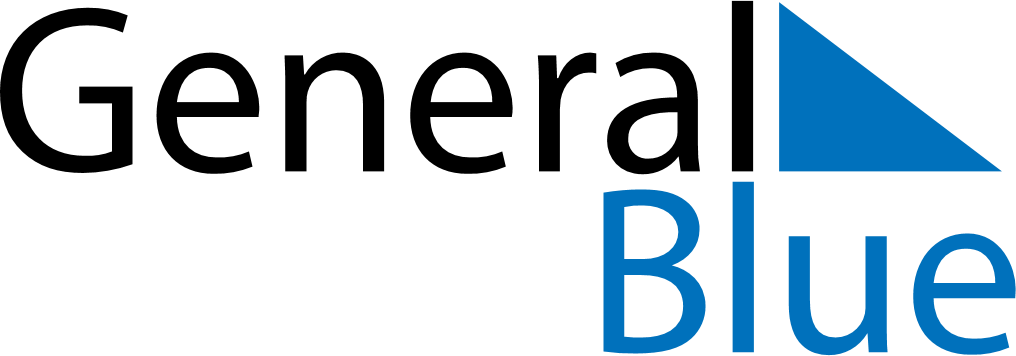 March 2023March 2023March 2023March 2023ZambiaZambiaZambiaMondayTuesdayWednesdayThursdayFridaySaturdaySaturdaySunday123445678910111112Women’s DayYouth Day1314151617181819Youth Day (substitute day)20212223242525262728293031